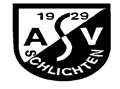 									Aline HeesASV Athletiksportverein Schlichten e.V.				JugendleiterinGegründet 1929							☎ 0176/81148777A S V -  J U G E N D F R E I Z E I T   2 0 2 0Juhu, endlich ist es wieder soweit! Wir wollen ein Wochenende mit viel Spiel und Spaß verbringen!Alle Kinder und Jugendliche zwischen 8 und 13 Jahren können dabei sein. Treffpunkt ist am Freitag, 24. Juli 2020 gegen 14.30/ 15.00 Uhr an der ASV-Halle in Schlichten.Mit den Autos fahren wir nach Erkenbrechtsweiler auf der Schwäbischen Alb. Dort übernachten wir in der Paul-Blessing Hütte. Den Samstag werden wir mit einer Alpaka Wanderung und Besuch im Freibad, sowie mit Spiel und viel Spaß verbringen. Sonntags werden wir Nach dem Mittagessen werden wir die Rückreise antreten, so dass wir gegen 16 Uhr wieder in Schlichten sind.Preis: 60 € für ASV-Mitglieder  65€ für NichtmitgliederLeistungen: Hin-& Rückfahrt, 2 Übernachtungen mit Vollpension, Alpaka-Wanderung Auf ein riesiges Wochenende freuen sich die Betreuer & Betreuerinnen schon heute!Aline Hees mit BetreuerteamAnmeldeschluss ist am 15.03.2020✂--------------------------------------------------------------------------------------------------------------------------------------------------------------------------------------------Diesen Abschnitt und den Freizeitpreis bis spätestens 15.03.2020 bei Familie Hees, Lanzengasse 15 in Schlichten abgeben.Verbindliche Anmeldung zur ASV-Jugendfreizeit vom 24.- 26.7.2020Name.....................................................................................................Geburtsdatum..................................................Straße, Wohnort.............................................................................................................................................................☎.............................................................(der Eltern am Freizeitwochenende)........................................................Emailadresse……………………………...………………….............................................................................................Schwimmer/ Nichtschwimmer........................................................Sonstiges………………………...........................Allergien/ Krankheiten………………………………..Ich bin einverstanden, dass Fotos von meinem Kind auf der ASV-Homepage veröffentlicht werden dürfenIch bin nicht damit einverstanden, dass Fotos von meinem Kind auf der ASV-Homepage veröffentlicht werden dürfenDatum / Unterschrift Erziehungsberechtigte.............................................................................................................